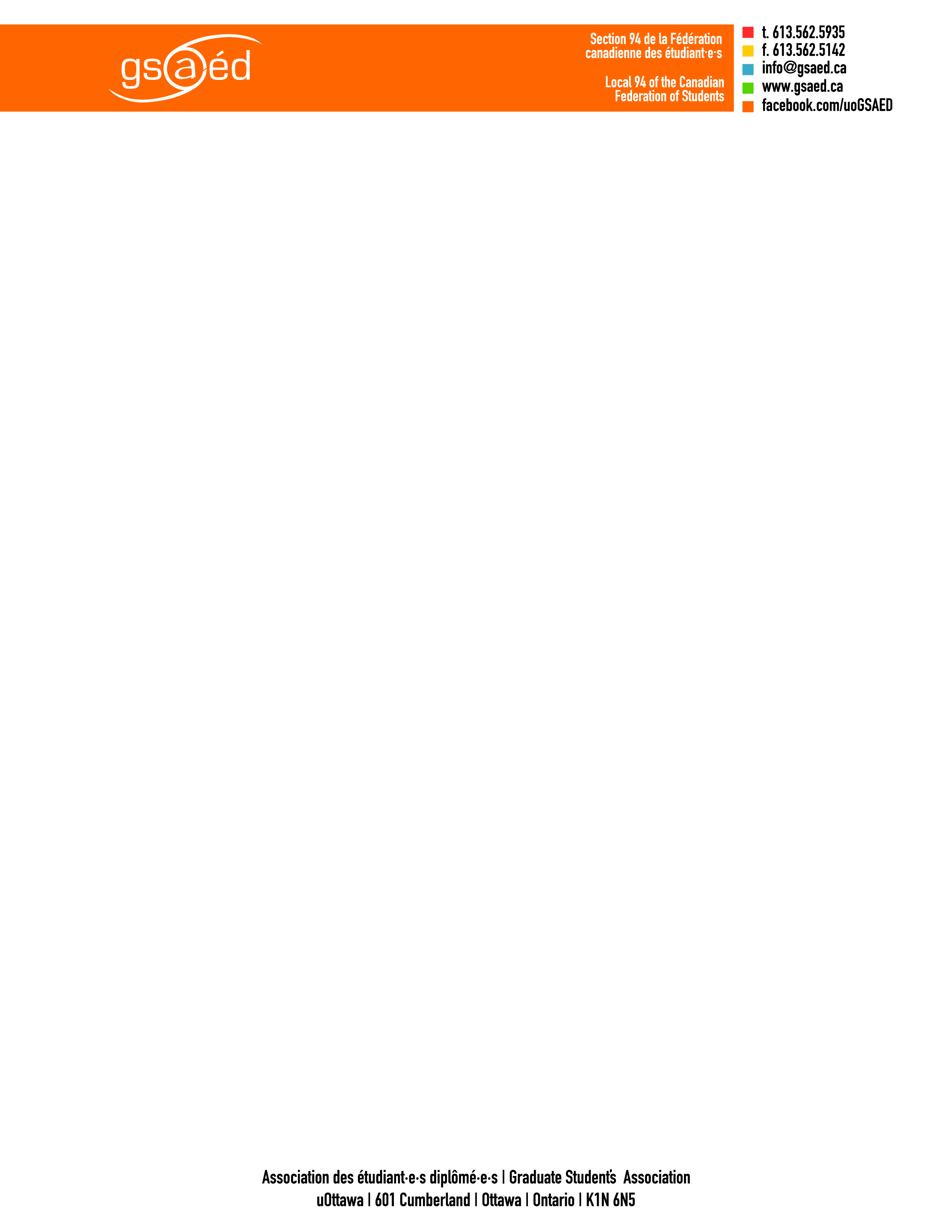 Bourses d'urgence – Formulaire de demandeE-grants – Application formCe formulaire comprend plusieurs pages | This form has several pagesLes bourses d’urgence de la GSAÉD ont pour but d’aider les étudiant.e.s diplômé.e.s, inscrit.e.s aux études supérieures à temps plein ou à temps partiel qui démontrent un besoin d’aide financière immédiat pour une situation exceptionnelle (vol, maladie, urgence familiale, etc.). Le montant maximum d’une bourse d’urgence de la GSAÉD est de 250 $.The GSAÉD’s emergency grants are meant to assist graduate students registered in a graduate studies program at the University of Ottawa who are in dire financial need due to unforeseen circumstances (i.e. illness, fire, theft, family emergency). The maximum amount one can receive through the e-grant program is $250.Renseignements personnels | Personal InformationDépenses pour la session | Expenses for the semesterRevenus pour la session | Revenues for the semesterAvez-vous fait d'autres demandes d'aide financière? Veuillez indiquer l'ensemble des organismes contactés
Have you made other attempts to obtain financial assistance? Please list all relevant sourcesVeuillez expliquer EN DÉTAIL les circonstances justifiant l'obtention d'une bourse d'urgence 
Please provide a DETAILED account of circumstances justifying an e-grantN° étudiant | Student #:Nom de famille | Surname:Prénom | Given name:Programme académiqueAcademic program:Adresse | Address:N° de tél. | Phone #:Adresse courriel | Email address:SourceSomme | AmountSourceSomme | Amount